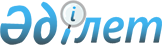 Оңтүстік Қазақстан облысы әкімдігінің 13 маусымдағы 2012 жылғы № 169 "2012-2013 оқу жылына техникалық және кәсіптік, орта білімнен кейінгі білімі бар мамандар даярлауға арналған мемлекеттік білім беру тапсырысын бекіту туралы" қаулысына өзгерістер мен толықтырулар енгізу туралы
					
			Мерзімі біткен
			
			
		
					Оңтүстік Қазақстан облысы әкімдігінің 2012 жылғы 31 қазандағы № 309 қаулысы. Оңтүстік Қазақстан облысы Әділет департаментінде 2012 жылғы 28 қарашада № 2151 тіркелді. Қолданылу мерзімінің аяқталуына байланысты тоқтатылды      РҚАО ескертпесі.

      Мәтінде авторлық орфография және пунктуация сақталған.

      "Қазақстан Республикасындағы жергiлiктi мемлекеттiк басқару және өзiн-өзi басқару туралы" 23 қаңтардағы 2001 жылғы Қазақстан Республикасы Заңының 27 бабының 2 тармағына, "Білім туралы" 27 шілдедегі 2007 жылғы Қазақстан Республикасы Заңының 6 бабы 2 тармағының 8 тармақшасына сәйкес Оңтүстiк Қазақстан облысының әкiмдiгi ҚАУЛЫ ЕТЕДI:

      1. "2012-2013 оқу жылына техникалық және кәсiптiк, орта бiлiмнен кейiнгi бiлiмі бар мамандар даярлауға арналған мемлекеттiк бiлiм беру тапсырысын бекiту туралы" Оңтүстік Қазақстан облысы әкiмдiгiнiң 13 маусымдағы 2012 жылғы № 169 (Нормативтiк құқықтық актiлердi мемлекеттiк тiркеу тiзiлiмiнде 2080-нөмiрiмен тiркелген, "Оңтүстiк Қазақстан" газетiнде 2012 жылғы 29 маусымда 101-102 нөмірінде жарияланған) қаулысына мынадай өзгерістер мен толықтырулар енгiзiлсін:

      1) көрсетілген қаулының 2-қосымшасында:

      "Оңтүстік Қазақстан облысы әкімдігі білім басқармасының "Шымкент қаласы № 2 кәсіптік лицей" мемлекеттік коммуналдық қазыналық кәсіпорны" деген бағанында:

      "1414012" "Жиһаз жинақтаушы" деген жолда "50" деген сандар "25" деген сандармен ауыстырылсын;

      "Барлығы" деген жолда "350" деген сандар "325" деген сандармен ауыстырылсын;

      "Оңтүстік Қазақстан облысы әкімдігі білім басқармасының "Шымкент қаласы № 2 кәсіптік лицей" мемлекеттік коммуналдық қазыналық кәсіпорнының Шымкент қаласы 167/3 түзеу мекемесінің жанындағы филиалы" деген бағанында:

      "1414032" Ағаш өңдеу станоктарының станокшысы" деген жолда "25" деген сандар "50" деген сандармен ауыстырылсын;

      "Барлығы" деген жолда "125" деген сандар "150" деген сандармен ауыстырылсын;

      "Оңтүстік Қазақстан облысы әкімдігі білім басқармасының "№ 15 кәсіптік лицей" мемлекеттік коммуналдық қазыналық кәсіпорны" деген бағанында:

      "1504042" "Аспазшы" деген жолда:

      "9 сынып негізінде" деген қатарда "25" деген сандар алынып тасталынсын;

      "11 сынып негізінде" деген қатарда "25" деген сандармен толықтырылсын;

      "Барлығы" деген жолда:

      "9 сынып негізінде" деген қатарда "150" деген сандар "125" деген сандармен ауыстырылсын;

      "11 сынып негізінде" деген қатарда "25" деген сандармен толықтырылсын;

      2) көрсетілген қаулының 3-қосымшасында:

      "Оңтүстік Қазақстан облысы білім басқармасының "Оңтүстік Қазақстан құқық және салалық технологиялар колледжі" мемлекеттік коммуналдық қазыналық кәсіпорны" деген бағаны:

      мына мазмұндағы жолдармен толықтырылсын: 

      

      "Барлығы" деген жолда "149" деген сандар "199" деген сандармен ауыстырылсын;

      "Оңтүстік Қазақстан облысы білім басқармасының "Шымкент көлік, коммуникация және жаңа технологиялар колледжі" мемлекеттік коммуналдық қазыналық кәсіпорны" деген бағанында:

      "1410013" "Құрылысшы-техник" деген жолда "61" деген сандар "81" деген сандармен ауыстырылсын;

      "Барлығы" деген жолда "246" деген сандар "266" деген сандармен ауыстырылсын;

      "Оңтүстік Қазақстан облысы білім басқармасының "Шымкент аграрлық колледжі" мемлекеттік коммуналдық қазыналық кәсіпорны" деген бағанында:

      "1513053" "Ветеринарлық фельдшер" деген жолда "50" деген сандар "15" деген сандармен ауыстырылсын; 

      

      деген жол мынадай мазмұндағы жолмен ауыстырылсын: 

      

      "1502043" "Өсімдікті қорғау агрономы" деген жолда "95" деген сандар "75" деген сандармен ауыстырылсын;

      "Барлығы" деген жолда "230" деген сандар "270" деген сандармен ауыстырылсын;

      "Оңтүстік Қазақстан облысы білім басқармасының "Мақтаарал гуманитарлық-экономикалық және агробизнес колледжі" мемлекеттік коммуналдық қазыналық кәсіпорны" деген бағанында: 

      

      деген жолдар мынадай мазмұндағы жолдармен ауыстырылсын: 

      

      "Оңтүстік Қазақстан облысы білім басқармасының "Қапланбек гуманитарлық агроэкономикалық колледжі" мемлекеттік коммуналдық қазыналық кәсіпорны" деген бағанында:

      "1513063" "Ветеринарлық техник" деген жолда "25" деген сандар "120" деген сандармен ауыстырылсын;

      "1513053" "Ветеринарлық фельдшер" деген жолда "70" деген сандар "25" деген сандармен ауыстырылсын;

      "Барлығы" деген жолда "165" деген сандар "215" деген сандармен ауыстырылсын;

      "М.Әуезов атындағы Оңтүстік Қазақстан мемлекеттік университетінің колледжі" деген бағаны мынадай мазмұндағы бағанамен ауыстырылсын: 

      

      3) көрсетілген қаулының 4-қосымшасында:

      "Оңтүстік Қазақстан облысы әкімдігі білім басқармасының "Шымкент қаласы № 4 кәсіптік лицей" мемлекеттік коммуналдық қазыналық кәсіпорны" деген бағанында:

      "1307022" "Электр байланысы жүйелі құрылыстары мен сымдық тарату жүйелері электромонтері" деген жолда "50" деген сандар "25" деген сандармен ауыстырылсын;

      "Барлығы" деген жолда "50" деген сандар "25" деген сандармен ауыстырылсын;

      "Оңтүстік Қазақстан облысы әкімдігі білім басқармасының "№ 14 кәсіптік лицей" мемлекеттік коммуналдық қазыналық кәсіпорны" деген бағанында: 

      

      деген жолдар мынадай мазмұндағы жолдармен ауыстырылсын: 

      

      "Оңтүстік Қазақстан облысы әкімдігі білім басқармасының "№ 15 кәсіптік лицей" мемлекеттік коммуналдық қазыналық кәсіпорны" деген бағанында:

      "1504042" "Аспазшы" деген жолда "25" деген сандар "50" деген сандармен ауыстырылсын.

      2. Осы қаулы әділет органдарында мемлекеттік тіркелген күнінен бастап күшіне енеді және алғашқы ресми жарияланған күнінен бастап күнтізбелік он күн өткен соң қолданысқа енгізіледі.

      3. Осы қаулының орындалуын бақылау облыс әкiмiнiң орынбасары С.А.Қаныбековке жүктелсiн.


					© 2012. Қазақстан Республикасы Әділет министрлігінің «Қазақстан Республикасының Заңнама және құқықтық ақпарат институты» ШЖҚ РМК
				0902000

Электрмен қамтамасыз ету (салалар бойынша)

Электрмен қамтамасыз ету (салалар бойынша)

Электрмен қамтамасыз ету (салалар бойынша)

0902033

Техник-электрик

50

50

1513063

Техник ветеринар

25

25

1513053

Ветеринарлық техник

120

120

1502000

Агрономия

1502033

Агроном

35

35

0104000

Кәсіптік оқыту (салалар бойынша)

Кәсіптік оқыту (салалар бойынша)

Кәсіптік оқыту (салалар бойынша)

0104023

Өндірістік оқыту шебері, техник-технолог (барлық атаулары)

35

35

Оңтүстік Қазақстан облысы білім басқармасының "Ә.Қастеев атындағы Шымкент көркем сурет колледжі" мемлекеттік коммуналдық қазыналық кәсіпорны

0402000

Дизайн

Дизайн

Дизайн

Оңтүстік Қазақстан облысы білім басқармасының "Ә.Қастеев атындағы Шымкент көркем сурет колледжі" мемлекеттік коммуналдық қазыналық кәсіпорны

0402013

Дизайнер

52

52

Оңтүстік Қазақстан облысы білім басқармасының "Ә.Қастеев атындағы Шымкент көркем сурет колледжі" мемлекеттік коммуналдық қазыналық кәсіпорны

Барлығы

52

52

1402000

Жол - құрылыс машиналарын техникалық пайдалану (түрлері бойынша)

Жол - құрылыс машиналарын техникалық пайдалану (түрлері бойынша)

Жол - құрылыс машиналарын техникалық пайдалану (түрлері бойынша)

1402102

Бір шөмішті эксковатор машинисі 

52

52

1201000

Автомобиль көлігін жөндеу, пайдалану және техникалық қызмет көрсету

Автомобиль көлігін жөндеу, пайдалану және техникалық қызмет көрсету

Автомобиль көлігін жөндеу, пайдалану және техникалық қызмет көрсету

1201082

Автокөлік кузовын жөндеу шебері

25

25


      Облыс әкімі

А. Мырзахметов
